Водосточная система Döcke LUXНазначение и общая информация об изделии.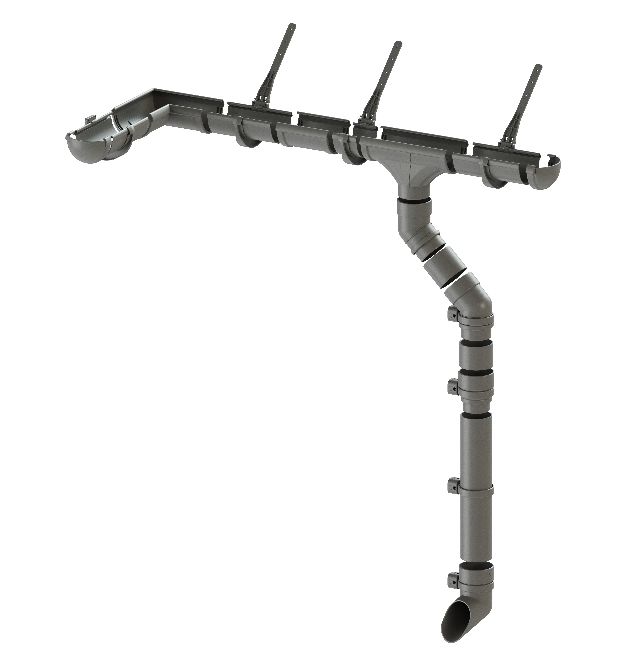 Водосточная система Döcke LUX – это сборная конструкция, предназначенная для отведения воды с крыши здания. Водосточные изделия системы Döcke LUX изготовлены способом экструзии и литья под давлением из поливинилхлорида и/или сополимеров винилхлорида с различными добавками. Водосточная система Döcke LUX обладает большой пропускной способностью. Выпускается в трёх цветовых решениях: пломбир, шоколад, графит.Правила хранения.Транспортировка изделий должна осуществляться на автомобилях с крытыми или тентованными кузовами, длиной не менее длины перевозимого материала. Хранение осуществляется только в фирменной упаковке производителя. Хранение осуществляется только в условиях, препятствующих попаданию влаги и прямых солнечных лучей.Хранение допускается только в крытых помещениях, оборудованных вентиляцией, при температуре от -35°С до +50°С и относительной влажности воздуха 50-60%. При длительном хранении (свыше 10 дней) необходимо использовать паллеты или стеллажи, при этом высота складирования коробок не должна превышать 1,5 м. Категорически запрещается хранить изделия: без упаковки производителя;под прямыми солнечными лучами;вблизи отопительных приборов (на расстоянии менее 1,5 м).Логистические характеристики.                       Служба технической поддержки: 8 800 100 71 45, www.docke.ru, www.dockepie.ru№ п/пНаименование элементаВнешний видНазначение и геометрические параметрыВес штуки, кгКол-во в упаковке, штВес упаковки брутто, кгВнешние размеры упаковки (ДхШхВ), ммТип упаковки1Труба водосточная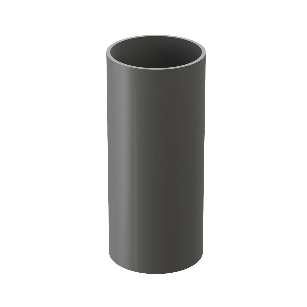 Отвод воды из водосбора в водосливДлина – 3000 ммДиаметр – 100 мм3,095515,7313002х252х192Полиэтилен2Желоб водосточный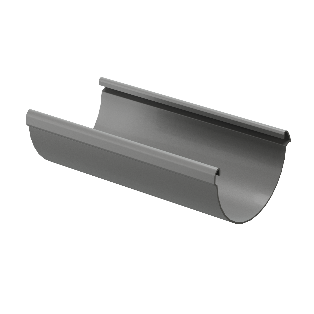 Сбор и отвод дождевой воды с поверхности крышиДлина – 3000 ммДиаметр – 140,5 мм2,2511,1253002х140х160Полиэтилен3Соединитель желобов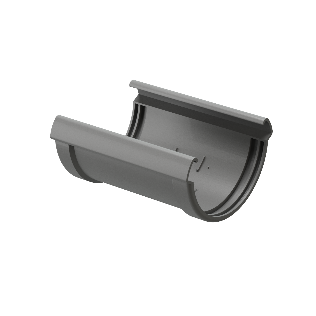 Последовательное соединение желобов в единую систему0,186306,024440х305х340Гофро-картон4Угловой элемент 90°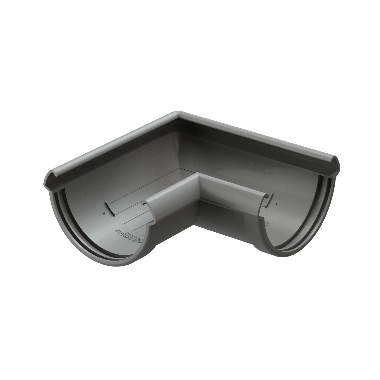 Устанавливается как на внешних, так и на внутренних углах кровли и предназначен для соединения желобов под углом 90° в целях изменения направления движения воды0,374104,184440х305х340Гофро-картон5Угловой элемент 135°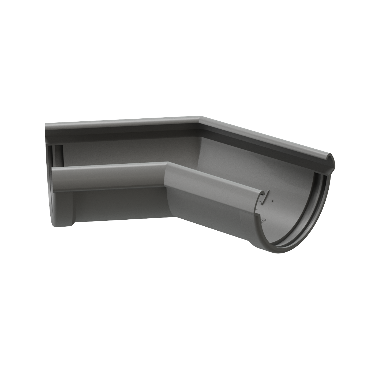 Устанавливается как на внешних, так и на внутренних углах кровли и предназначен для соединения желобов под углом 135° в целях изменения направления движения воды0,376104,204440х305х340Гофро-картон6Воронка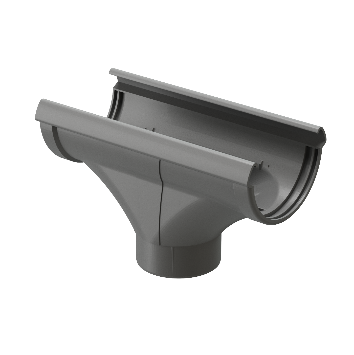 Соединение желоба и трубы в целях отвода воды из водосборной в водосливную систему0,584,444440х305х340Гофро-картон7Наконечник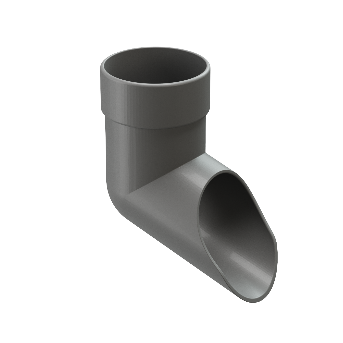 Отвод воды из водосливной системы на землю0,348124,62440х305х340Гофро-картон8Колено 72°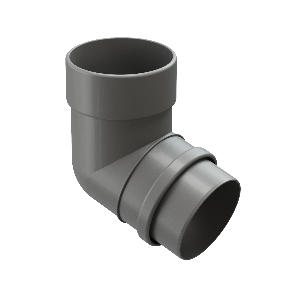 Переход от воронки к трубе, а также обход архитектурных элементов фасада0,366124,836440х305х340Гофро-картон9Колено 45°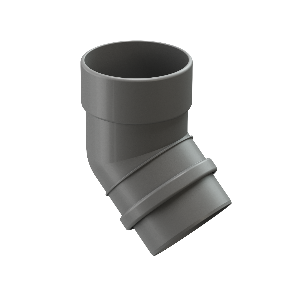 Переход от воронки к трубе, а также обход архитектурных элементов фасада0,318144,896440х305х340Гофро-картон10Муфта соединительная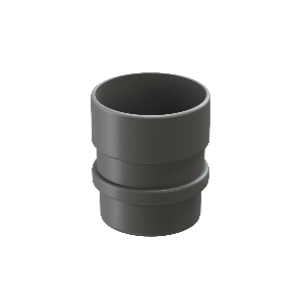 Соединение трубы с воронкой или двух труб0,202337,11440х305х340Гофро-картон11Муфта-переходник LUX/PREMIUM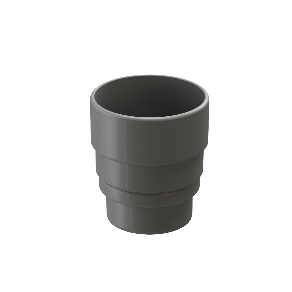 Совместное использование желобов системы LUX и труб системы PREMIUM0,1845510,564440х305х340Гофро-картон12Заглушка желоба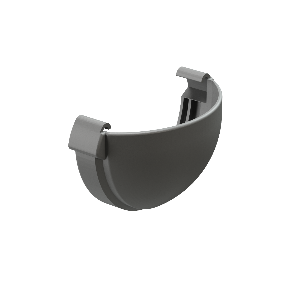 Устанавливается на торце желобов для обеспечения герметичности системы0,092666,516440х305х340Гофро-картон13Тройник 45°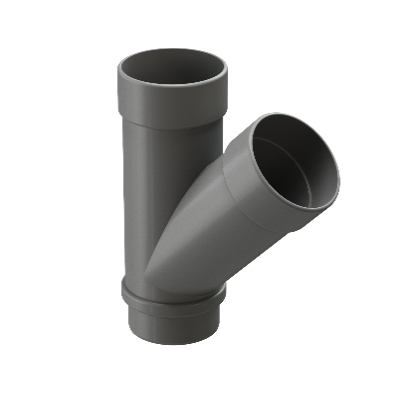 Соединение труб системы LUX под углом 45°0,55863,792440х305х340Гофро-картон14Коллектор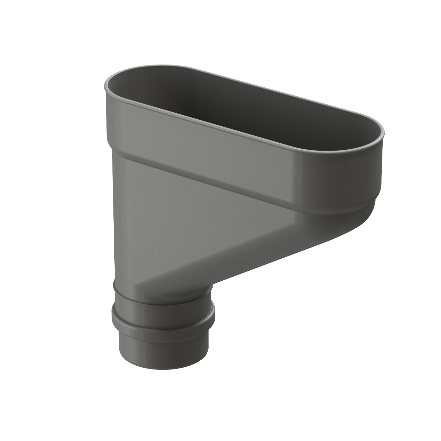 Соединение различных водосточных труб с диаметром до 100 мм включительно под произвольными углами0,60864,092440х305х340Гофро-картон15Хомут универсальный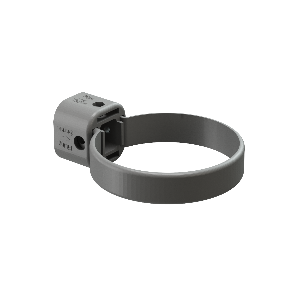 Крепление водосливной системы на фасаде здания. Имеет два положения:«Труба» – крепление трубы с проскальзыванием; «Фитинг» – жёсткое крепление фитингов и труб0,09310010,39440х315х285Гофро-картон16Крепление регулируемое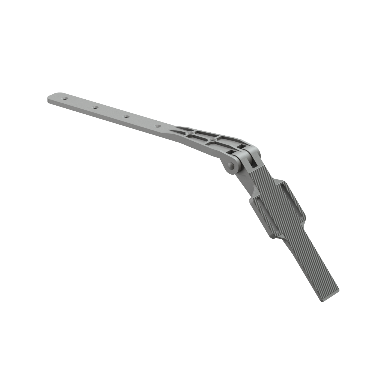 Предназначено для крепления желоба на кровлях без лобовой доски.Длина короткой части – 169 мм, длиной части – 280 мм 0,1606,3345х280х190Гофро-картон17Кронштейн желоба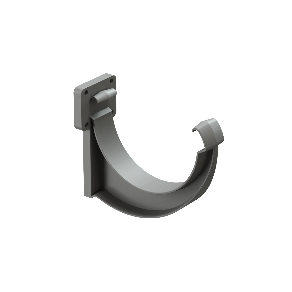 Крепление желоба на кровлях с лобовой доской либо на кровлях без лобовой доски с использованием регулируемого крепления0,108606,924440х305х340Гофро-картон18Шпилька специальная с гайкой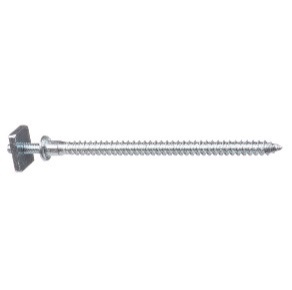 Крепление универсального хомута к стене здания.Длина – 150 мм0,0481005,0160х105х110Гофро-картон19Кронштейн желоба металлический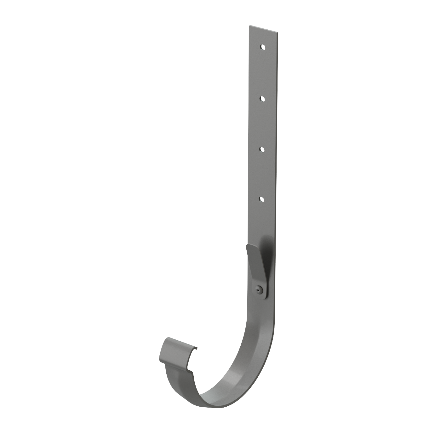 Крепление желоба на кровлях без лобовой доскиДлина – 300 мм0,31309,7780х350х100Гофро-картон